St Joseph’s Catholic Academy English Department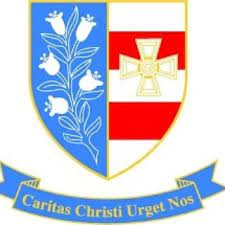 A Level English Literature Bridging CourseName:Congratulations on choosing English Literature as one of your A Level options! You can look forward to a challenging but stimulating course of study, supported by a dedicated and successful department.The key requirements for this course are a genuine love of reading and a willingness to look beyond the surface level of a text to consider the effects of choices made by the author. To be successful in this subject, you need to stop yourself thinking of plots and characters as real and transfer your attention to the methods of the author and the way/s that reader/s respond to their work, as well as how responses may vary according to context. Please bring this transition work to your first lesson in September. We look forward to meeting you and sharing our passion for English Literature!Over the summer, you need to purchase the following texts, one of which you will study for Paper 1 Aspects of Tragedy and the other for Paper 2 Elements of Crime Writing. Both will be needed to complete the tasks in this pack.Paper 1 Aspects of TragedyKing Lear, William ShakespeareAvailable as a free e-book:https://www.sparknotes.com/nofear/shakespeare/lear/   Recommended edition to buy:Shakespeare: King Lear (Arden edition)Paper 2 Elements of Crime Writing	Atonement, Ian McEwanOnline e-book:Atonement by Ian McEwanRecommended edition to buy:McEwan, I. Atonement (Vintage edition)For September you will also need:2 x A4 Lever Arch files2 x packs of A4 lined paper2 x packs of file dividersHighlighters / stationery / post-itsSome students find purchasing revision guides for the texts useful, though they are not compulsory.   If you do purchase any, York Notes A Level revision guides are best.There are film versions available to support your studies, but remember that they are adaptations and may differ substantially from the original texts on which you will be examined.King Lear by William ShakespeareTask 1: ContextAccess the following websites and use them to write a short biography detailing Shakespeare’s life and career:The British LibraryBiography OnlineOxford Dictionary of National BiographyTask 2: Summaries and key termsRead and provide scene summaries in your own words of the first act of the play. Include a list of which characters appear in each scene:Define the terms below:Task 3: Characterisation and themesBased on your reading of the opening of the play make some notes on your impressions of the characters and themes below.  You must include at least one quotation per section in support of your ideas.Atonement by Ian McEwanTask 1: ContextAccess the following websites and use them to write notes on significant aspects of the novel’s context or writing process (beware spoilers!):Course heroEnglish ReviewPenguin BooksTask 2: Summaries and key termsRead the first FOUR chapters and provide summaries in your own words. Make a note of any significant settings and characters who appear:Define the terms below:Task 3: Characterisation and themesBased on your reading of the opening of the novel make some notes on your impressions of the characters and themes below.  You must include at least one quotation per section in support of your ideas.If you have any questions about the course or the activities in this booklet, email:soconnor@stjosephs.uk.net   ormcewene@stjosephs.uk.net Act 1Act 1SceneSummary of events12345TermDefinitionTragedyHamartiaAnagnorisisPeripeteiaHubrisCatharsis Dramatic irony MachiavellianProseVerseIambic pentameterAntithesis Characters Gloucester LearGoneril Regan Cordelia KentEdmundEdgarFoolThemesFathers and childrenAuthority and orderMadness and foolingChapterPlot events, characters, settings1234TermDefinition’MetafictionMotifSymbolProleptic ironyAnaleptic ironyUnreliable narratorLimited third person narratorMelodramaPostmodernism Stream of consciousnessTripartite structureEpilogue IntertexualityCharactersBryony TallisCecelia TallisEmily TallisRobbie TurnerLola QuinceyPaul MarshallThemesWriting and imaginationGuilt Coming of ageSocial status